08.12.2022Ремонт остановочных павильонов по ул. 2-я Мельничная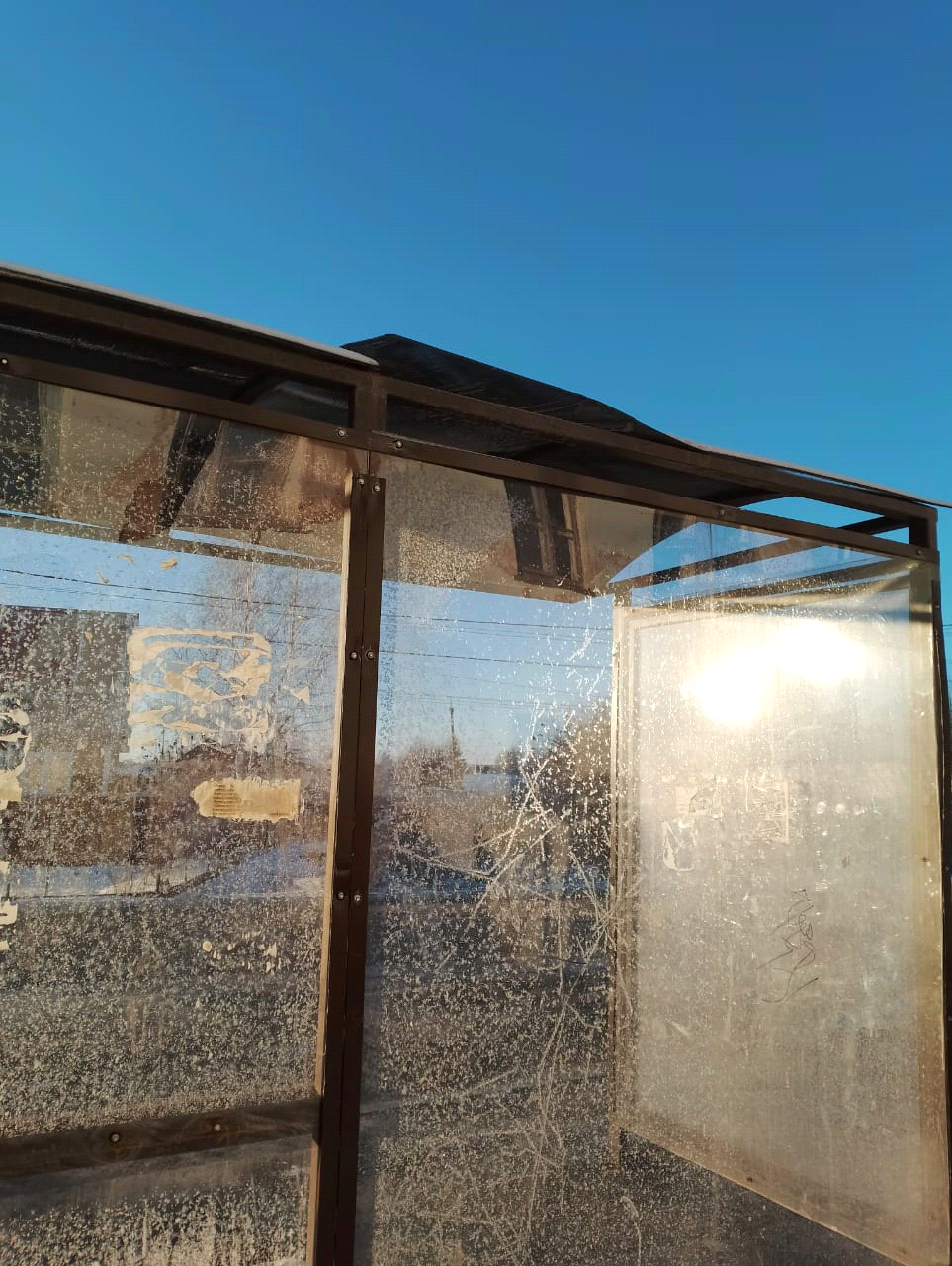 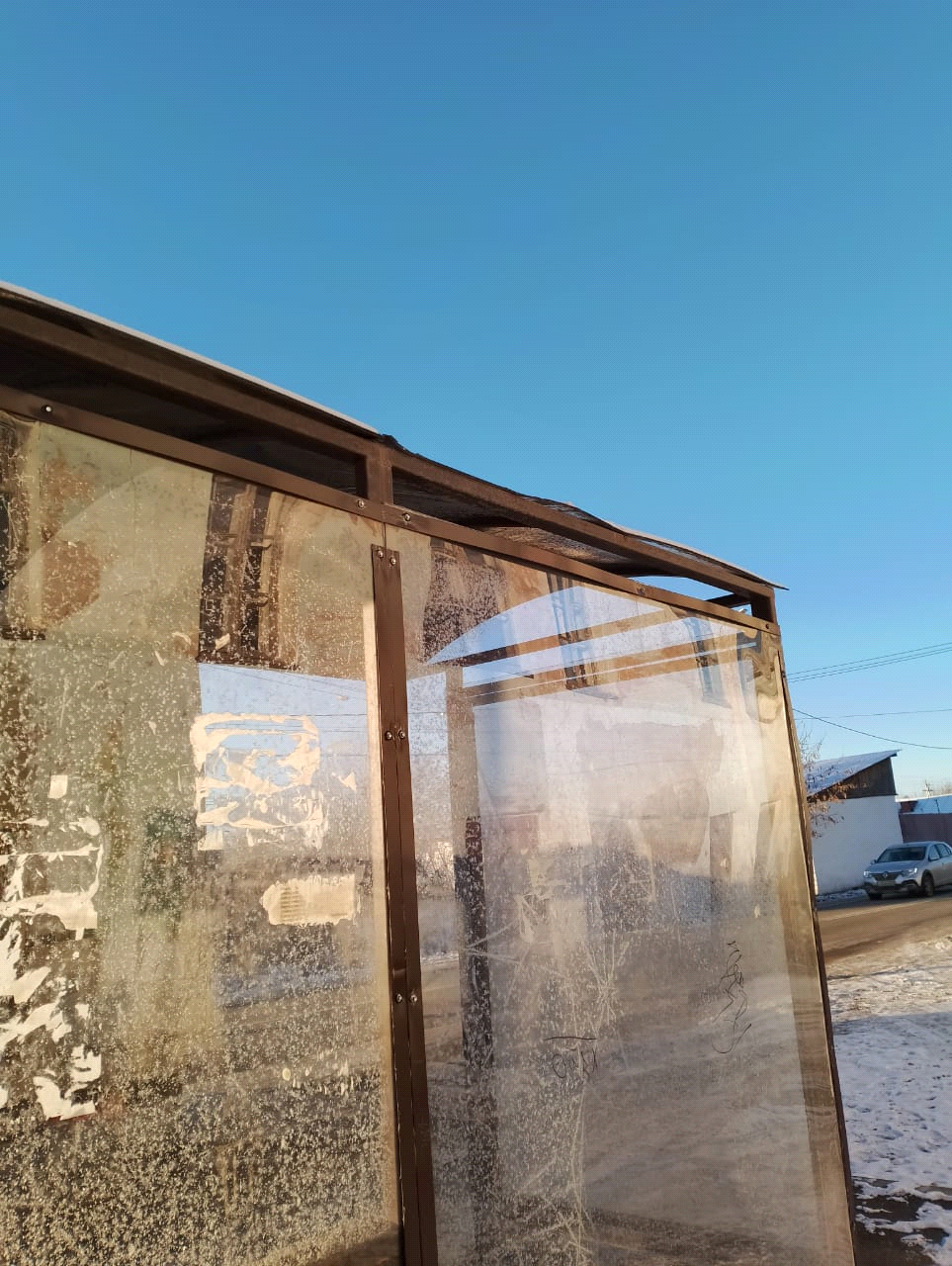 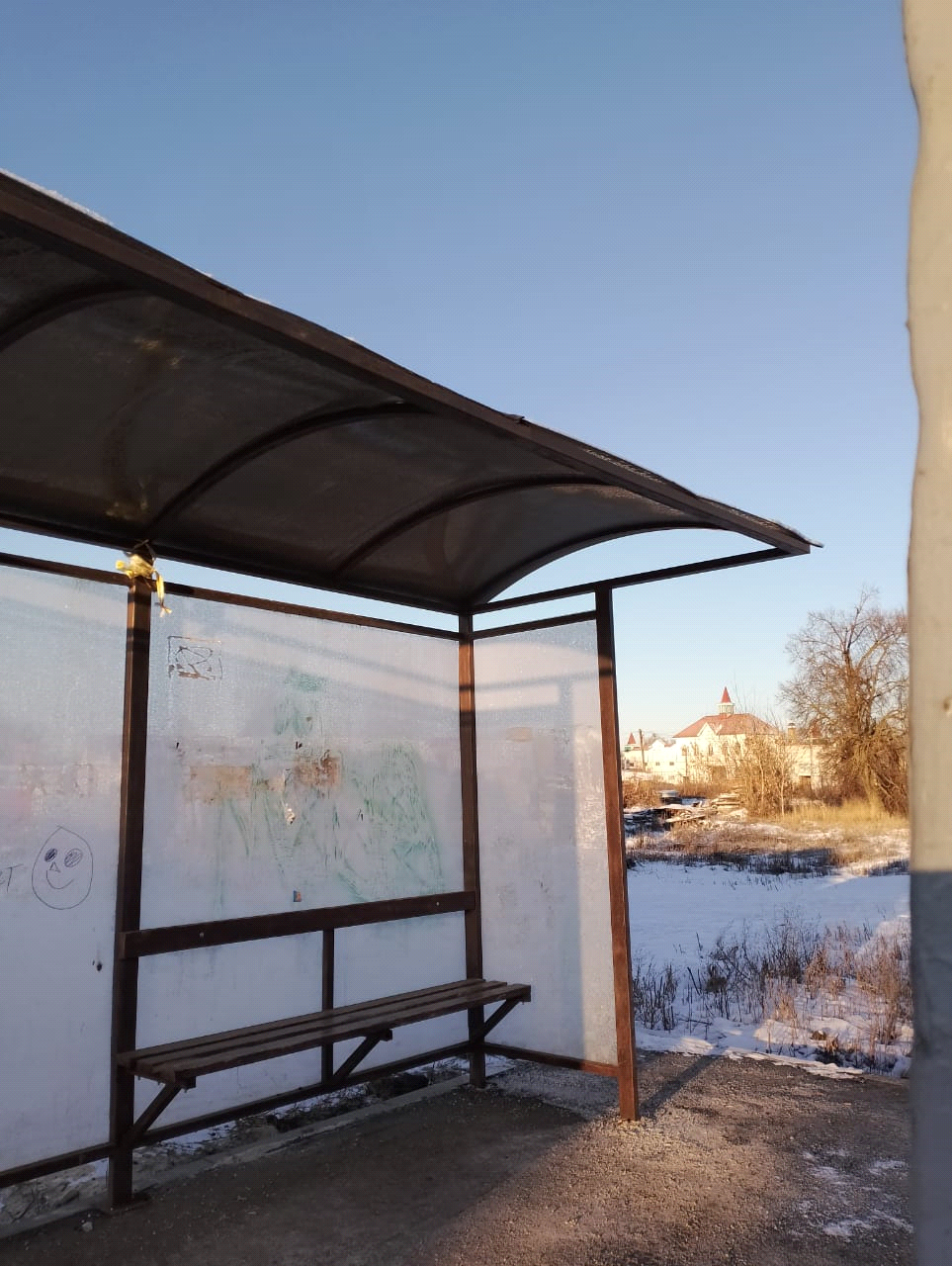 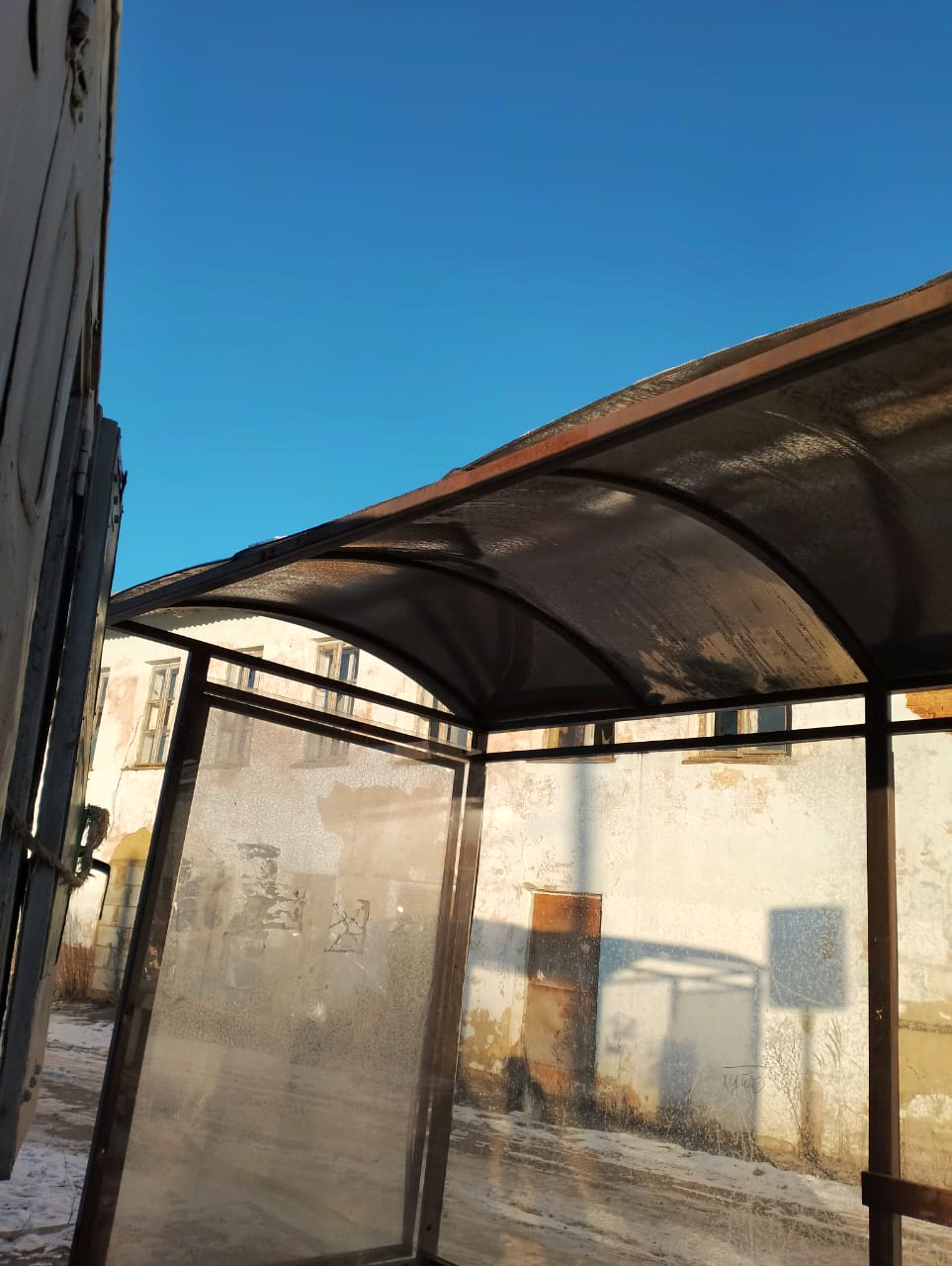 